ΕΛΛΗΝΙΚΗ ΔΗΜΟΚΡΑΤΙΑ		 Αριθ. Πρωτ. :        1651 /21-03-2022ΝΟΜΟΣ ΛΑΣΙΘΙΟΥΔΗΜΟΣ ΣΗΤΕΙΑΣΤΜΗΜΑ ΤΟΠΙΚΗΣ        ΟΙΚΟΝΟΜΙΚΗΣ ΑΝΑΠΤΥΞΗΣ                                              Ταχ.Δ/νση : Π. Βαρθολομαίου 9Ταχ.Κωδ. : 723 00Τηλέφωνο : 2843340523E-mail : meramveliotakis@sitia.gr Portal :www.sitia.grΑνάθεση υπηρεσιών τεχνικού συμβούλου για τις πράξεις: Α. της πράξης «Δίκτυο Ανοικτών Οικομουσείων για την Ανάδειξη και Ήπια Ενίσχυση Περιοχών με Περιβαλλοντική Ιστορικότητα» MIS: 5050640: Π.1.2.2 Διαχείριση Έργου,Β. της πράξης «Υδάτινοι Δρόμοι και Ιστορίες στο Ε4 και στα Γεωπάρκα της Ανατολικής Μεσογείου» MIS: 5048529: Π.1.4.2 Διαχείριση και συντονισμός Έργου, Έκθεση υλοποίησης διαχείρισης έργου.ΠΡΟΣΚΛΗΣΗ ΥΠΟΒΟΛΗΣ ΠΡΟΣΦΟΡΑΣΕΛΛΗΝΙΚΗ ΔΗΜΟΚΡΑΤΙΑ		   Αριθ. Πρωτ. :      1651 /21-03-2022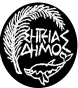 ΝΟΜΟΣ ΛΑΣΙΘΙΟΥΔΗΜΟΣ ΣΗΤΕΙΑΣΤΜΗΜΑ ΤΟΠΙΚΗΣ        ΟΙΚΟΝΟΜΙΚΗΣ ΑΝΑΠΤΥΞΗΣ                                              Ταχ.Δ/νση : Π. Βαρθολομαίου 9Ταχ.Κωδ. : 723 00Τηλέφωνο : 2843340523E-mail : meramveliotakis@sitia.gr Portal :www.sitia.grΠΡΟΣΕΥΠΟΛΙΣ ΣΥΜΒΟΥΛΕΥΤΙΚΗ ΟΕΠΑΥΛΟΥ ΜΕΛΑ 4Τ.Κ. 54621, ΘΕΣΣΑΛΟΝΙΚΗΤηλ. 2310-232193Εmail. info@eupolis.com.grΑΚΡΩΝΥΜΟ ΜΕΛΕΤΗΤΙΚΗ ΕΠΕΛΕΩΦΟΡΟΣ ΑΛΕΞΑΝΔΡΑΣ 91Τ.Κ.11474, ΑΘΗΝΑΤΗΛ. 210-6423188Εmail. info@acronym.grΕΤΑΜ ΑΝΩΝΥΜΗ ΕΤΑΙΡΕΙΑ ΣΥΜΒ/ΚΩΝ & ΜΕΛΕΤΗΤΙΚΩΝ ΥΠ/ΣΙΩΝΓ. ΠΑΠΑΝΔΡΕΟΥ 5ΤΚ 71306 , ΗΡΑΚΛΕΙΟ ΚΡΗΤΗΣΤΗΛ: 2810 361242 E- mail: info@etam.grΠΡΟΣΚΛΗΣΗ ΥΠΟΒΟΛΗΣ ΠΡΟΣΦΟΡΑΣ Ο Δήμος Σητείας ενδιαφέρεται να αναθέσει τις υπηρεσίες με τίτλο: «Υπηρεσίες παροχής συμβουλών σχετικά με τη διαχείριση, το συντονισμό και την παρακολούθηση της πορείας της Πράξης με ακρωνύμιο Eco.Muse» και «Υπηρεσίες παροχής συμβουλών σχετικά με τη διαχείριση, συντονισμό και παρακολούθηση της Πράξης με ακρωνύμιο Waterways», συνολικού προϋπολογισμού 12.999,97 ευρώ συμπεριλαμβανομένου ΦΠΑ 24%, με τη διαδικασία της απευθείας ανάθεσης και σύμφωνα με τις διατάξεις:Του άρθρου 118 και 120 του Ν. 4412/2016 (Α' 147) “Δημόσιες Συμβάσεις Έργων, Προμηθειών και Υπηρεσιών (προσαρμογή στις Οδηγίες 2014/24/ ΕΕ και 2014/25/ΕΕ)»Του N. 4782/2021 (Α' 36) “Εκσυγχρονισμός, απλοποίηση και αναμόρφωση του ρυθμιστικού πλαισίου των δημοσίων συμβάσεων, ειδικότερες ρυθμίσεις προμηθειών στους τομείς της άμυνας και της ασφάλειας και άλλες διατάξεις για την ανάπτυξη, τις υποδομές και την υγεία.”Του  Ν. 3852/2010 (ΦΕΚ 87/Α/2010) « Νέα Αρχιτεκτονική της Αυτοδιοίκησης & της Αποκεντρωμένης Διοίκησης-Πρόγραμμα Καλλικράτης»Του N.3463/2006 (ΦΕΚ 114/Α/08-06-06) «Κύρωση του Κώδικα Δήμων και κοινοτήτωνΤης Απόφασης Υπ. Ανάπτυξης-Επενδύσεων & Επικρατείας 76928/09-07-2021 (ΦΕΚ 3075/Β/13-07-2021) «Ρύθμιση των ειδικότερων θεμάτων λειτουργίας και διαχείρισης του Κεντρικού Ηλεκτρονικού Μητρώου Δημοσίων Συμβάσεων (ΚΗΜΔΗΣ)»Την   Εγκεκριμένη    Αίτηση    Συμμετοχής    των    εταίρων    του    Έργου    “Δίκτυο Ανοικτών Οικομουσείων για την Ανάδειξη & Ήπια Ενίσχυση Περιοχών με Περιβαλλοντική Ιστορικότητα”,  με   το   ακρωνύμιο “ECO.MUSE” στο Επιχειρησιακό Πρόγραμμα Εδαφικής Συνεργασίας Ελλάδας Κύπρου 2014-2020 (Application Form).Το σύμφωνο χρηματοδότησης του έργου “Δίκτυο Ανοικτών Οικομουσείων για την Ανάδειξη & Ήπια Ενίσχυση Περιοχών με Περιβαλλοντική Ιστορικότητα”, με το ακρωνύμιο “ECO.MUSE”, με αριθμό No.I6/1.1/56 (Subsidy Contract).Το συμφωνητικό ανάμεσα στους εταίρους του Έργου “Δίκτυο Ανοικτών Οικομουσείων για την Ανάδειξη & Ήπια Ενίσχυση Περιοχών με Περιβαλλοντική Ιστορικότητα”, με το ακρωνύμιο “ECO.MUSE” (Partnership Agreement).τη ΣΑΕΠ 102/6 στην οποία έχει περιληφθεί το έργο “Δίκτυο Ανοικτών Οικομουσείων για την Ανάδειξη & Ήπια Ενίσχυση Περιοχών με Περιβαλλοντική Ιστορικότητα”, με το ακρωνύμιο “ECO.MUSE”Την   Εγκεκριμένη    Αίτηση    Συμμετοχής    των    εταίρων    του    Έργου    “Υδάτινοι Δρόμοι και Ιστορίες στο Ε4 και στα Γεωπάρκα της Ανατολικής Μεσογείου”,   με   το   ακρωνύμιο   “WATER WAYS”    στο Επιχειρησιακό Πρόγραμμα Εδαφικής Συνεργασίας Ελλάδας Κύπρου 2014-2020 (Application Form).Το συμφωνητικό ανάμεσα στους εταίρους του Έργου “Υδάτινοι Δρόμοι και Ιστορίες στο Ε4 και στα Γεωπάρκα της Ανατολικής Μεσογείου”, με το ακρωνύμιο “WATER WAYS” (Partnership Agreement).τη ΣΑΕΠ 102/6  στην οποία έχει περιληφθεί το έργο “Υδάτινοι Δρόμοι και Ιστορίες στο Ε4 και στα Γεωπάρκα της Ανατολικής Μεσογείου”, με το ακρωνύμιο “WATER WAYS”.Το εγχειρίδιο Εφαρμογής του “Interreg V-A Ελλάδα - Κύπρος "Τις οδηγίες προς τους Έλληνες Εταίρους από την Ειδική Υπηρεσία Αρχής Πληρωμής του Υπουργείου Οικονομίας, Ανταγωνιστικότητας και Ναυτιλίας.Τη με αριθμό 221/2019 Απόφαση Δημοτικού Συμβουλίου του Δήμου Σητείας με θέμα « Έγκριση συμμετοχής στο Πρόγραμμα Συνεργασίας Interreg V-A Ελλάδα- Κύπρος 2014-2020, με τίτλο « Δίκτυο Ανοικτών  Οικομουσείων για την ανάδειξη & ήπια ενίσχυση περιοχών με περιβαλλοντική ιστορικότητα και ακρωνύμιο  Eco.Muse Την υπ’  αριθμ. 61/2021 Απόφαση Δημοτικού Συμβουλίου με θέμα «Αποδοχή υλοποίησης της πράξης « Δίκτυο Ανοικτών Οικομουσείων για την Ανάδειξη και Ήπια Ενίσχυση Περιοχών με Περιβαλλοντική Ιστορικότητα», με Ακρωνύμιο Εco.Muse.Τη με υπ’ αριθμ. 60/2021 Απόφαση Δημοτικού συμβουλίου Σητείας με θέμα «Αποδοχή υλοποίησης της πράξης: «Υδάτινοι δρόμοι και ιστορίες στο Ε4 και στα Γεωπάρκα της Ανατολικής Μεσογείου», με ακρωνύμιο Waterways.  Την υπ’ αριθ.935/01-09-2021 (ΑΔΑ:ΨΖ4ΧΩ1Γ-ΛΚΝ) Απόφαση Δημάρχου Σητείας περί ορισμού Αντιδημάρχου και μεταβίβασης αρμοδιοτήτων Της με αριθμ. 13/03-03-2022 μελέτη του Αυτοτελούς Τμήματος Τοπικής & Οικ/κής Ανάπτυξης  Δήμου ΣητείαςΤον προϋπολογισμό του Δήμου για το οικ. έτος 2022 όπου έχουν εγγραφεί οι σχετικές  πιστώσεις  στους  Κ.Α. δαπανών Το πρωτογενές αίτημα του Δήμου Σητείας με αριθμ. πρωτ: 1354/09-03-2022 με ΑΔΑΜ: 22REQ010172079Τη με αριθμ. 252/09-03-2022  απόφαση έγκρισης ανάληψης πολυετούς υποχρέωσης του Δ. Σητείας με αρ. ( ΑΔΑ: ΨΡΖΒΩ1Γ-ΧΣ4) Τις με αριθμ. Αποφάσεις Ανάληψης Πολυετούς Υποχρέωσης : 469 έως 470/09-03-2022  με ΑΔΑΜ : 22REQ010174534 . ΣΑΣ ΠΡΟΣΚΑΛΕΙΝα μας αποστείλετε την προσφορά σας, για την ανωτέρω υπηρεσία μέχρι τη Δευτέρα  28 Μαρτίου 2022 και ώρα 10:00 μ.μ στο γραφείο πρωτοκόλλου του Δήμου Σητείας στην Ταχ. Δ/νση : Π. Βαρθολομαίου 9, Τ.Κ. 72300, Σητεία. Την με αρ. 13/03-03-2022 μελέτη του Αυτοτελούς Τμήματος Τοπικής & Οικ/κής Ανάπτυξης  Δήμου Σητείας, η οποία περιλαμβάνει τη τεχνική περιγραφή των ζητούμενων υπηρεσιών, μπορείτε να την παραλάβετε από τα γραφεία του Δήμου Σητείας, Βαρθολομαίου 9-Σητεία, Τμήμα Προμηθειών, τις εργάσιμες ημέρες και ώρες, τηλ. 2843340523 (Μεραμβελιωτάκης Αριστοτέλης).Οι προσφορές υποβάλλονται από τους ενδιαφερόμενους μέσα σε σφραγισμένο φάκελο στην εξωτερική πλευρά του οποίου πρέπει να αναγράφονται ευκρινώς: Η σύμβαση θα ανατεθεί με κριτήριο κατακύρωσης  με την πλέον συμφέρουσα από οικονομική άποψη προσφορά αποκλειστικά βάσει τιμής (χαμηλότερη τιμή) για το σύνολο  των παρεχόμενων υπηρεσιών. Η διάρκεια της σύμβασης ορίζεται έως 31/5/2023 , με δικαίωμα παράτασης σύμφωνα με τα οριζόμενα στο άρθρο  217 του Ν. 4412/16.Από το μειοδότη δεν απαιτείται εγγυητική επιστολή καλής εκτέλεσης επί του συμβατικού ποσού άνευ Φ.Π.Α.Αναλυτική περιγραφή του φυσικού και οικονομικού αντικειμένου της σύμβασης δίδεται στην υπ΄αριθμ. 13/03-03-2013 μελέτη που συνέταξε το Αυτοτελές Τμήμα Τοπικής & Οικ/κής Ανάπτυξης Σητείας. Προς απόδειξη της μη συνδρομής των λόγων αποκλεισμού από διαδικασίες σύναψης δημοσίων συμβάσεων των παρ.1 και 2 του άρθρου 73 του Ν.4412/2016 καθώς και ότι πληρούν οι οικονομικοί φορείς τα κριτήρια επιλογής της παρ. 1α του άρθρου 75 του ίδιου νόμου, παρακαλούμε, μαζί με την Σφραγισμένη Οικονομική προσφορά σας, να μας αποστείλετε , επί ποινή αποκλεισμού , τα παρακάτω δικαιολογητικά:Α) ΔΙΚΑΙΟΛΟΓΗΤΙΚΑ ΣΥΜΜΕΤΟΧΗΣΥπεύθυνη Δήλωση του ν. 1599/86, που θα συνταχθεί μετά την παρούσα πρόσκληση, στην οποία θα δηλώνεται ότι: δεν υπάρχει εις βάρος μου αμετάκλητη καταδικαστική απόφαση, για κάποιο από τα αδικήματα της παρ. 1, άρθρο 73 του ν. 4412/16. Η υπεύθυνη δήλωση υποβάλλεται από τον οικονομικό φορέα, σε περίπτωση φυσικού προσώπου, ή σε περίπτωση νομικού προσώπου εκ μέρους του νόμιμου εκπροσώπου του.                 ήΑπόσπασμα ποινικού μητρώου, από το οποίο να προκύπτει, ότι δεν υπάρχει εις βάρος του οικονομικού φορέα αμετάκλητη καταδικαστική απόφαση, για κάποιο από τα αδικήματα της παρ. 1, άρθρο 73 του ν. 4412/16, το οποίο θα πρέπει να έχει εκδοθεί έως και 3 μήνες πριν από την ημέρα υποβολής τουΗ υποχρέωση αυτή αφορά : α) στις περιπτώσεις Εταιρειών Περιορισμένης Ευθύνης (Ε.Π.Ε.), Ιδιωτικών Κεφαλαιουχικών Εταιρειών Ι.Κ.Ε. και προσωπικών εταιρειών (Ο.Ε. και Ε.Ε.),  τους διαχειριστές, β) στις περιπτώσεις Ανωνύμων Εταιρειών (Α.Ε.), τον Διευθύνοντα Σύμβουλο, καθώς και όλα τα μέλη του Διοικητικού Συμβουλίου. γ) σε όλες τις υπόλοιπες περιπτώσεις νομικών προσώπων, το νόμιμο εκπρόσωπο. Φορολογική Ενημερότητα, (ΓΙΑ ΚΑΘΕ ΝΟΜΙΜΗ ΧΡΗΣΗ) που θα είναι σε ισχύ κατά το χρόνο υποβολής της, ή πιστοποιητικό ότι έχουν υπαχθεί σε δεσμευτικό διακανονισμό για την καταβολή των φορολογικών τους υποχρεώσεων και τηρούνται οι όροι του δεσμευτικού διακανονισμού.Υπεύθυνη Δήλωση του ν. 1599/86, που θα συνταχθεί μετά την παρούσα πρόσκληση, στην οποία θα δηλώνουν  όλους ανεξαιρέτως τους ασφαλιστικούς φορείς προς τους οποίους υποχρεούται στην καταβολή εισφορών.Ασφαλιστική Ενημερότητα, (ΓΙΑ ΣΥΜΜΕΤΟΧΗ ΣΕ ΔΙΑΓΩΝΙΣΜΟ) που θα είναι σε ισχύ κατά το χρόνο υποβολής της, από το οποίο να προκύπτει ότι είναι ενήμεροι ως προς τις υποχρεώσεις τους που αφορούν τις εισφορές κοινωνικής ασφάλισης (κύριας και επικουρικής) προς όλους τους ασφαλιστικούς φορείς προς τους οποίους υποχρεούται στην καταβολή εισφορών, ή ότι έχουν υπαχθεί σε δεσμευτικό διακανονισμό για την καταβολή τους και τηρούνται οι όροι του δεσμευτικού διακανονισμού.Βεβαίωση εγγραφής στο Βιοτεχνικό ή Εμπορικό ή Βιομηχανικό Επιμελητήριο,  ή πιστοποιητικό που εκδίδεται από την οικεία υπηρεσία του Γ.Ε.Μ.Η. των ως άνω Επιμελητηρίων το οποίο  θα πρέπει να έχει εκδοθεί έως τριάντα (30) εργάσιμες ημέρες πριν από την ημερομηνία υποβολής του, εκτός αν σύμφωνα με τις ειδικότερες διατάξεις αυτών φέρουν συγκεκριμένο χρόνο ισχύος, στο οποίο να αναγράφονται οι Κωδικοί Άσκησης Δραστηριότητας από τους οποίους θα προκύπτει η συνάφεια με το αντικείμενο της σύμβασηςΥπεύθυνη δήλωση του ν. 1599/86, που θα συνταχθεί μετά την παρούσα πρόσκληση περί μη επιβολής σε βάρος του οικονομικού φορέα της κύρωσης του οριζόντιου αποκλεισμού, σύμφωνα τις διατάξεις της κείμενης νομοθεσίας. (άρθρο 74 παρ.4 Ν.4412/2016, όπως τροποποιήθηκε από το άρθρο 23 του Ν.4782/2021).Εκτύπωση της καρτέλας “Στοιχεία Μητρώου/ Επιχείρησης”, όπως αυτά εμφανίζονται στο taxisnet για την απόδειξη της μη αναστολής των επιχειρηματικών δραστηριοτήτων του οικονομικού φορέα. Στις περιπτώσεις που ο οικονομικός φορέας είναι Νομικό Πρόσωπο και υποχρεούται, κατά την κείμενη νομοθεσία να δηλώνει την εκπροσώπηση και τις μεταβολές της σε αρμόδια αρχή (π.χ ΓΕΜΗ), προσκομίζει σχετικό πιστοποιητικό ισχύουσας εκπροσώπησης, το οποίο πρέπει να έχει εκδοθεί έως τριάντα (30) εργάσιμες ημέρες πριν από την υποβολή του. Στις λοιπές περιπτώσεις, τα κατά περίπτωση νομιμοποιητικά έγγραφα σύστασης και νόμιμης εκπροσώπησης (όπως καταστατικά, πιστοποιητικά μεταβολών, αντίστοιχα ΦΕΚ, συγκρότηση Δ.Σ. σε σώμα σε περίπτωση Α.Ε κλπ ανάλογα με τη νομική μορφή του οικονομικού φορέα) συνοδευόμενα από υπεύθυνη δήλωση του νόμιμου εκπροσώπου ότι εξακολουθούν να ισχύουν κατά την υποβολή τους.Β)  ΔΙΚΑΙΟΛΟΓΗΤΙΚΑ ΤΕΧΝΙΚΗΣ ΠΡΟΣΦΟΡΑΣΟ Φάκελος «ΤΕΧΝΙΚΗ ΠΡΟΣΦΟΡΑ», θα περιέχει υποχρεωτικά ,επί ποινή αποκλεισμού,Την τεχνική προσφορά του οικονομικού φορέα που θα καλύπτει τις απαιτήσεις και τις τεχνικές προδιαγραφές που έχουν τεθεί από το Δήμο Σητείας σύμφωνα με την υπ’ αρ.13/03-03-2022 μελέτη του Αυτοτελούς Τμήματος Οικ/κής Ανάπτυξης. Υπεύθυνη Δήλωση του ν. 1599/86, που θα συνταχθεί μετά την παρούσα πρόσκληση, στην οποία θα δηλώνουν ότι : Δεν υφίστανται νομικοί περιορισμοί λειτουργίας της επιχείρησης.Δεν έχει εκδοθεί σε βάρος του απόφαση αποκλεισμού, σύμφωνα με το άρθρο 74 του ν. 4412/2016.Έλαβαν γνώση των όρων της με αριθμό 13/03-03-2022 μελέτης του Αυτοτελούς Τμήματος Τοπικής & Οικ/κής Ανάπτυξης του Δ. Σητείας , των σχετικών με αυτή διατάξεων και των τεχνικών προδιαγραφών και ότι τους αποδέχονται πλήρως και ανεπιφύλακτα.Ο χρόνος ισχύος της προσφοράς είναι 2 μήνες από την επόμενη της ημερομηνίας υποβολής των προσφορών.Επίσης, θα πρέπει, επί ποινή αποκλεισμού, να περιέχει τα ακόλουθα: Πίνακα περιόδου 2019 μέχρι σήμερα, συγχρηματοδοτούμενων έργων & προγραμμάτων με αντικείμενο την παροχή υπηρεσιών διαχείρισης και παρακολούθησης έργου, που έχει εκπονήσει ο ανάδοχος, με συνοπτική περιγραφή, προϋπολογισμό, φορέα ανάθεσης της υπηρεσίας και ημερομηνία ανάθεσης. Συμβάσεις έργων ή/και Βεβαιώσεις καλής εκτέλεσης από το φορέα ανάθεσης, που να πιστοποιεί την ορθή εκτέλεση των παρασχεθεισών υπηρεσιών. (τουλάχιστον τρεις την τελευταία πενταετία). Πιστοποιητικό του οικείου Επιμελητηρίου, µε το οποίο να πιστοποιείται η εγγραφή του Προσφέροντα σε αυτό και το ειδικό επάγγελμά του ή βεβαίωση αρμόδιας αρχής µε την οποία να πιστοποιείται η άσκηση του επαγγέλματός του.Κάθε άλλο στοιχείο που τεκμηριώνει την επάρκεια και εμπειρία του προσφέροντα για το συγκεκριμένο έργο .Πιστοποιήσεις Συστήματος Διαχείρισης Ποιότητας κατά ΕΛΟΤ ΕΝ ISO 9001:2015 αναφορικά με την παροχή συμβουλευτικών και μελετητικών υπηρεσιών προς δημόσιους φορείς. Γ. ΦΑΚΕΛΟΣ ΟΙΚΟΝΟΜΙΚΗΣ ΠΡΟΣΦΟΡΑΣΟ Φάκελος «Οικονομικής Προσφοράς», θα περιέχει υποχρεωτικά, επί ποινή αποκλεισμού, το ‘Έντυπο οικονομικής προσφοράς, που προσαρτάται στην παρούσα πρόσκληση.Τα αποδεικτικά τα οποία αποτελούν ιδιωτικά έγγραφα, θα πρέπει να έχουν επικυρωθεί από δικηγόρο ή θεωρηθεί από υπηρεσίες και φορείς της περίπτωσης α της παρ. 2 του άρθρου 11 του ν. 2690/1999.Προσφορά που θέτει όρο αναπροσαρμογής τιμών και η οποία παρουσιάζει ελλείψεις ως προς τα δικαιολογητικά που ζητούνται από τα έγγραφα της παρούσης πρόσκλησης και αποκλίσεις ως προς τους όρους και τις τεχνικές προδιαγραφές της τεχνικής μελέτης, απορρίπτεται.Σημειώνεται ότι δεν λαμβάνονται υπόψη προσφορές οικονομικών φορέων που δεν προσκλήθηκαν να υποβάλουν προσφορά. (άρθρο 120 παρ.3α του Ν.4412/2016, όπως τροποποιήθηκε με το άρθρο 53 του Ν.4782/2021).Ο Αντιδήμαρχος Μακρυνάκης Νικόλαος Συνημμένα:Υπ. Αρ. 13/03-03-2022  μελέτη του Δήμου. Έντυπο Οικονομικής προσφοράς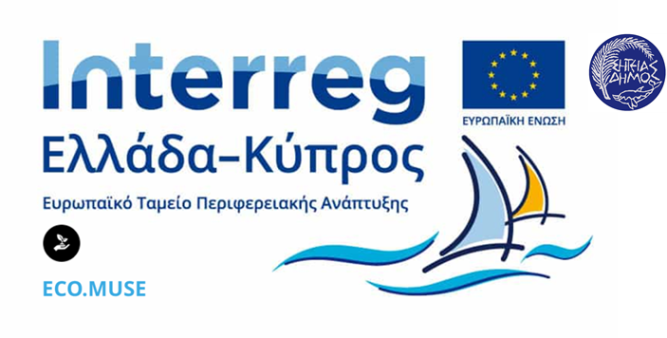 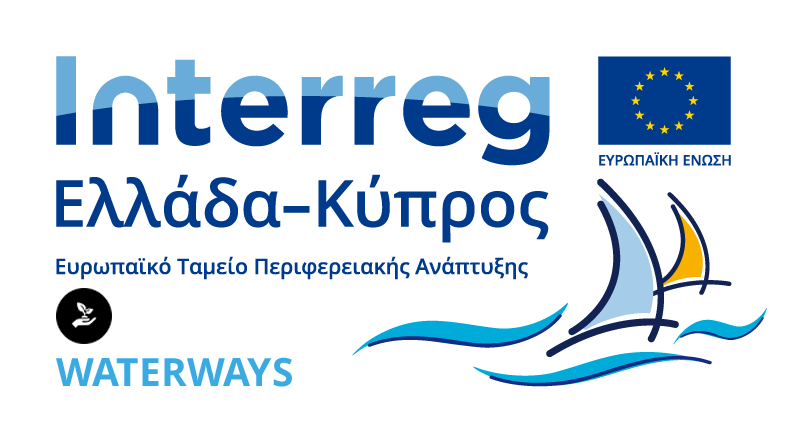 «ΣΤΟΙΧΕΙΑ ΠΡΟΣΦΕΡΟΝΤΑ» (δηλαδή: επωνυμία, ταχυδρομική διεύθυνση, τηλέφωνο, ΑΦΜ )ΠΡΟΣ ΤΟ ΔΗΜΟ ΣΗΤΕΙΑΣΔ/νση: Π. ΒΑΡΘΟΛΟΜΑΙΟΥ 9, Τ.Κ. 72300, ΣΗΤΕΙΑ (Τμήμα Προμηθειών)ΠΡΟΣΦΟΡΑ :  ««Υπηρεσίες παροχής συμβουλών σχετικά με τη διαχείριση, το συντονισμό και την παρακολούθηση της πορείας της Πράξης με ακρωνύμιο Eco.Muse» και «Υπηρεσίες παροχής συμβουλών σχετικά με τη διαχείριση, συντονισμό και παρακολούθηση της Πράξης με ακρωνύμιο Waterways»Αρ. πρωτ. Πρόσκλησης:               *(Να συμπληρωθεί από τον οικονομικό φορέα) «Να μην ανοιχθεί από την ταχυδρομική υπηρεσία ή την υπηρεσία πρωτόκολλου του παραλήπτη